To all Parents/Carers,23rd September 2019Dear Parents/Carers,At Ormiston Rivers Academy,  we strive to provide a safe learning environment for all students. Due to some of our pupils suffering with life threatening nut allergies, we need to be a nut free school. We ask that you assist us in providing our students with a safe school environment. It is important that there is strict avoidance of all nuts and nut containing products (peanuts, walnuts, pecans, almonds, peanut butter, almond butter, Nutella, etc.) to avoid a life-threatening allergic reaction. To reduce the chance of this occurring, please be mindful of the following: 1. If your child has eaten peanuts/nuts before coming to school, please be sure your child’s hands and face have been thoroughly washed before entering the school. 2. Please do not allow your child to bring any food items containing nuts or nut products into the school or store them in their bags for after school consumption. 3. When planning your child’s lunch, we ask that no foods containing nuts or nut products be brought into the school under any circumstances. Your understanding and support in helping us to provide a “NUT FREE ZONE” within Rivers, and in keeping our students safe and well is greatly appreciated. Yours faithfully,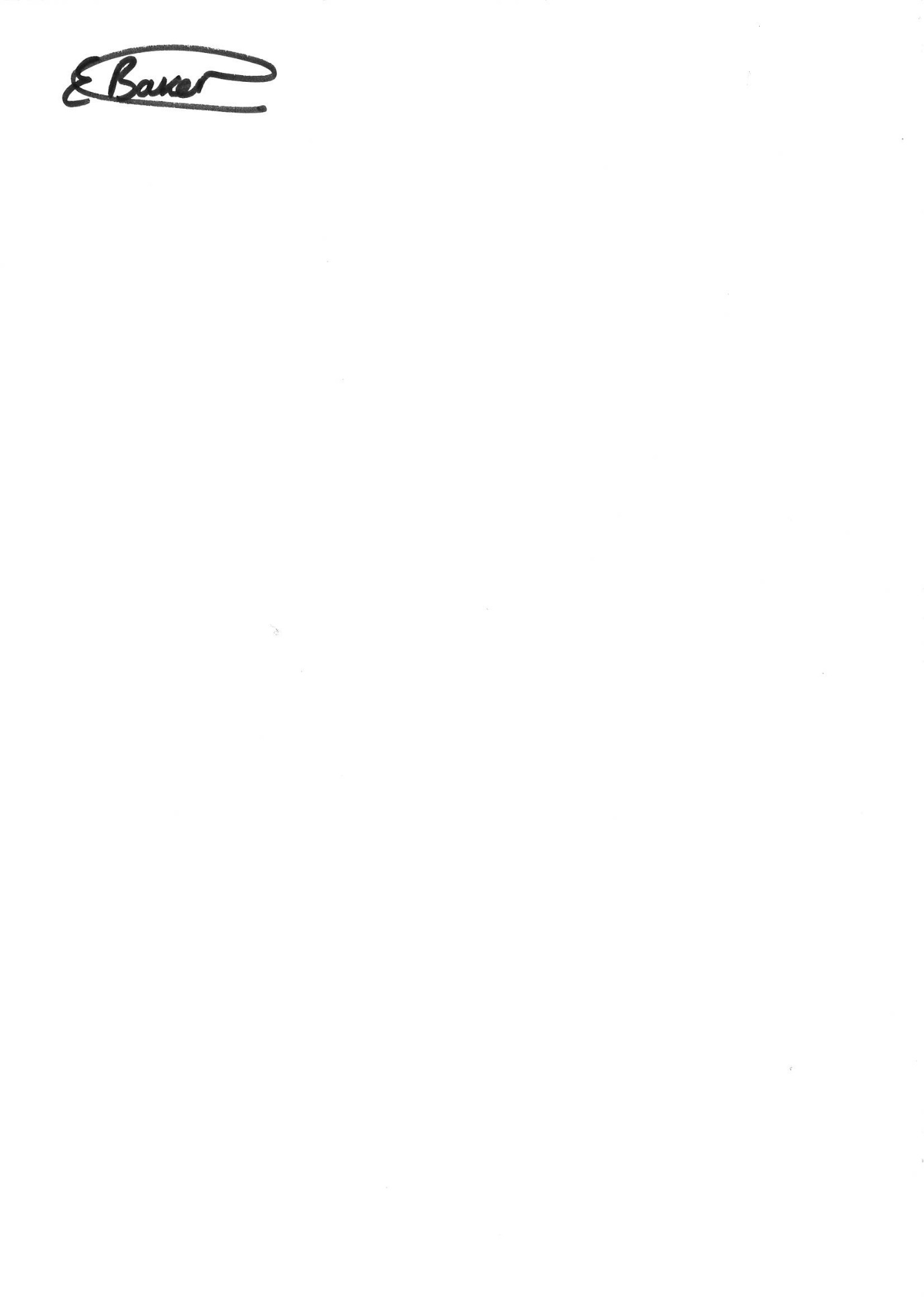 Mrs Emma BakerPrincipal